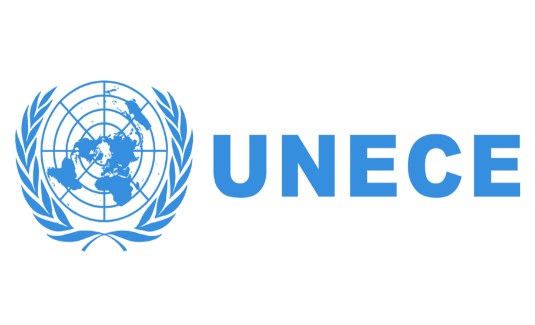 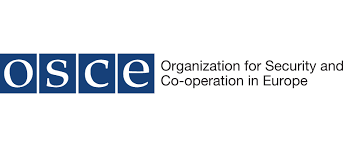 International workshop on “Strengthening security and inter-operability along Euro-Asian inland transport corridors”12-13 December 2019, Tbilisi, GeorgiaREGISTRATION FORMPlease return this form to: aneta.krzemien@osce.org and maria.mostovets@un.org, no later than by 20 November 2019.COUNTRY (for OSCE participating States/Partners for Co-operation/ UNECE Member States): NAME OF ORGANIZATION (for representatives of an IO or NGO): COUNTRY (for OSCE participating States/Partners for Co-operation/ UNECE Member States): NAME OF ORGANIZATION (for representatives of an IO or NGO): COUNTRY (for OSCE participating States/Partners for Co-operation/ UNECE Member States): NAME OF ORGANIZATION (for representatives of an IO or NGO): 3. Category(Please indicate the category you register in)  International Organization                 Government Official:  Non-Governmental Organization       Ministry of Transport Academic Community                        Ministry of Interior                                                                 Ministry of Foreign Affairs                                                                  Other: International Organization                 Government Official:  Non-Governmental Organization       Ministry of Transport Academic Community                        Ministry of Interior                                                                 Ministry of Foreign Affairs                                                                  Other:4. Title Mr.     Ms. : Mr.     Ms. :5. NameFirst Name:                      Family/Last Name: First Name:                      Family/Last Name: 6. Position/Title7. Department 8. E-mail9. Phone: (incl. country code)    : 9. Phone: (incl. country code)    : Fax:10. Written Contribution/Title      Yes   No    Yes   No    11. TRAVEL INFORMATION (if applicable) please indicate below your precise travel schedule11. TRAVEL INFORMATION (if applicable) please indicate below your precise travel schedule11. TRAVEL INFORMATION (if applicable) please indicate below your precise travel scheduleArrival to TbilisiDate:                     Time:                   Flight Number:Date:                     Time:                   Flight Number:Departure from TbilisiDate:                     Time:                   Flight Number:Date:                     Time:                   Flight Number:Hotel in Tbilisi(Name, address, phone)